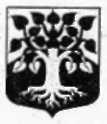 МУНИЦИПАЛЬНОЕ ОБРАЗОВАНИЕ«ЩЕГЛОВСКОЕ СЕЛЬСКОЕ ПОСЕЛЕНИЕ» ВСЕВОЛОЖСКОГО МУНИЦИПАЛЬНОГО РАЙОНАЛЕНИНГРАДСКОЙ ОБЛАСТИСОВЕТ ДЕПУТАТОВРЕШЕНИЕ05.11.2015 г									 № 7.10/15п. Щеглово«О внесении изменений и дополнений в решение Совета депутатов МО «Щегловское сельское поселение» от 28.03.2013 №04 «Об утверждении Положения о старостах деревень в муниципальном образовании «Щегловское сельское поселение» Всеволожского муниципального района Ленинградской области. В соответствии с Федеральным законом №131-ФЗ «Об общих принципах организации местного самоуправления в Российской Федерации», Областным законом Ленинградской области от 14.12.2012 N 95-оз "О содействии развитию на части территорий муниципальных образований Ленинградской области иных форм местного самоуправления", Уставом МО «Щегловское сельское поселение» Всеволожского муниципального района Ленинградской областиРЕШИЛ:Внести следующие изменения и дополнения в решение Совета депутатов МО «Щегловское сельское поселение» 28.03.2013 №04 «Об утверждении Положения о старостах деревень в муниципальном образовании «Щегловское сельское поселение» Всеволожского муниципального района Ленинградской области:1.1   раздел 3 дополнить пунктом 3.5 следующего содержания:… «3.5 Администрация МО «Щегловское сельское поселение» обеспечивает лиц избранных в установленном порядке старостами деревень входящих в муниципальное образование МО «Щегловское сельское поселение» средствами подвижной мобильной связи, с SIM картой  идентификационного модуля абонента, в порядке установленном настоящим положением.1.2   раздел 3 дополнить пунктом 3.6 следующего содержания:… «3.6  Лицо избранное старостой деревни МО «Щегловское сельское поселение» обеспечивается одним комплектом  средства подвижной мобильной связи, с SIM картой  идентификационного модуля абонента.1.3 2   раздел 3 дополнить пунктом 3.7 следующего содержания:… «3.7 Приобретение средств подвижной мобильной связи, с SIM картой  идентификационного модуля абонента, в том числе ежемесячная оплата подвижной мобильной связи осуществляется из средств местного бюджета МО «Щегловское сельское поселение», предусмотренных бюджетом МО «Щегловское сельское поселение» на очередной финансовый год.Направить копию настоящего Решения в Администрацию МО «Щегловское сельское поселение» Всеволожского муниципального района Ленинградской области.Опубликовать (обнародовать) настоящее решение.Настоящее решение вступает в силу с 01.01.2016г.Контроль за исполнением настоящего Решения возложить на Главу муниципального образования «Щегловское сельское поселение» Всеволожского муниципального района Ленинградской области.Глава муниципального образования 				Ю.А. Паламарчук